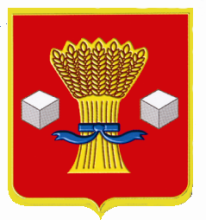                                           АдминистрацияСветлоярского муниципального района Волгоградской областиПОСТАНОВЛЕНИЕ от 05.07. 2023		 № 897В соответствии с Федеральным Законом от 02.05.2006 № 59-ФЗ «О порядке рассмотрения обращений граждан Российской Федерации», руководствуясь Уставом Светлоярского муниципального района Волгоградской области, в целях приведения нормативных правовых актов  администрации Светлоярского муниципального района в соответствии с действующим законодательством, п о с т а н о в л я ю:Внести в Положение о работе с обращениями граждан, поступающими в администрацию Светлоярского муниципального района Волгоградской области (далее – Положение), утвержденное постановлением администрации Светлоярского  муниципального района Волгоградской области от 10.11.2016 № 1701 «Об утверждении Положения о работе с обращениями граждан, поступающими в администрацию Светлоярского муниципального района Волгоградской области» следующие изменения и дополнения: Пункт 4.1 раздела 4 Положения изложить в следующей редакции:«4.1. Письменные обращения граждан, поступившие в администрацию Светлоярского муниципального района и относящиеся к компетенции администрации района, согласно Федеральному закону от 02.05.2006 № 59-ФЗ «О порядке рассмотрения обращений граждан Российской Федерации» рассматриваются в течение 30 дней со дня их регистрации, а по отдельным обращениям граждан в сокращенные сроки (приложение 2).»;Дополнить приложением 2 (прилагается).Отделу по муниципальной службе, общим и кадровым вопросам администрации Светлоярского муниципального района Волгоградской области (Ивановой Н.В.) направить настоящее постановление для размещения на официальном сайте Светлоярского муниципального района Волгоградской области в сети «Интернет» и опубликования в районной газете «Восход».Настоящее постановление вступает в силу с 01.08.2023.Контроль за исполнением настоящего постановления возложить на управляющего делами администрации Светлоярского муниципального района Волгоградской области Маринину С.В.Глава муниципального района                                                                В.В.ФадеевПонкратов В.Л.Приложение к постановлению администрации Светлоярского муниципального района Волгоградской области от ____________ 2023 № _________«Приложение 2ПЕРЕЧЕНЬотдельных обращений граждан, подлежащих рассмотрению в сокращенные сроки в администрации Светлоярского муниципального района Волгоградской области».О внесении изменений в Положение о работе с обращениями граждан, поступающими в администрацию Светлоярского муниципального района Волгоградской области, утвержденное постановлением администрации Светлоярского  муниципального района Волгоградской области от 10.11.2016 № 1701 «Об утверждении Положения о работе с обращениями граждан, поступающими в администрацию Светлоярского муниципального района Волгоградской области» ОтраслеваятематикаКатегория УРОГИндексСрок рассмотренияЖКХУличное освещение0000.0000.0000.0690в течение 25 календарных дней со дня регистрации обращенияЖКХУборка снега, опавших листьев, мусора и посторонних предметов0000.0000.0000.0694в течение 25 календарных дней со дня регистрации обращенияТранспортТранспортное обслуживание населения, пассажирские перевозки0000.0000.0000.0733в течение 25 календарных дней со дня регистрации обращенияЖКХУстранение аварийных ситуаций на магистральных коммуникациях. Работа аварийных коммунальных служб0000.0000.0000.1148в течение 25 календарных дней со дня регистрации обращенияЖКХПеребои в электроснабжении0000.0000.0000.1153в течение 25 календарных дней со дня регистрации обращенияЖКХПеребои в водоснабжении0000.0000.0000.1154в течение 25 календарных дней со дня регистрации обращенияЖКХПеребои в теплоснабжении0000.0000.0000.1156в течение 25 календарных дней со дня регистрации обращенияЖКХПеребои в водоотведении и канализовании0000.0000.0000.1157в течение 25 календарных дней со дня регистрации обращенияОбразованиеПитание обучающихся0000.0000.0000.0330в течение 25 календарных дней со дня регистрации обращенияОбразованиеОбеспечение дошкольных, общеобразовательных учреждений, профессиональных образовательных организаций и организаций высшего образования электро-, водо-, теплоснабжением0000.0000.0000.0333в течение 25 календарных дней со дня регистрации обращенияТКОЗагрязнение окружающей среды, сбросы, выбросы, отходы 0000.0000.0000.0834в течение 25 календарных дней со дня регистрации обращенияТКОНесанкционированная свалка мусора, биоотходы0000.0000.0000.1161в течение 25 календарных дней со дня регистрации обращения